Silent Auction FormDonor Information (please print or type)Acknowledgement InformationPlease use the following name(s) in all acknowledgements: 	I (we) wish to have our gift remain anonymous.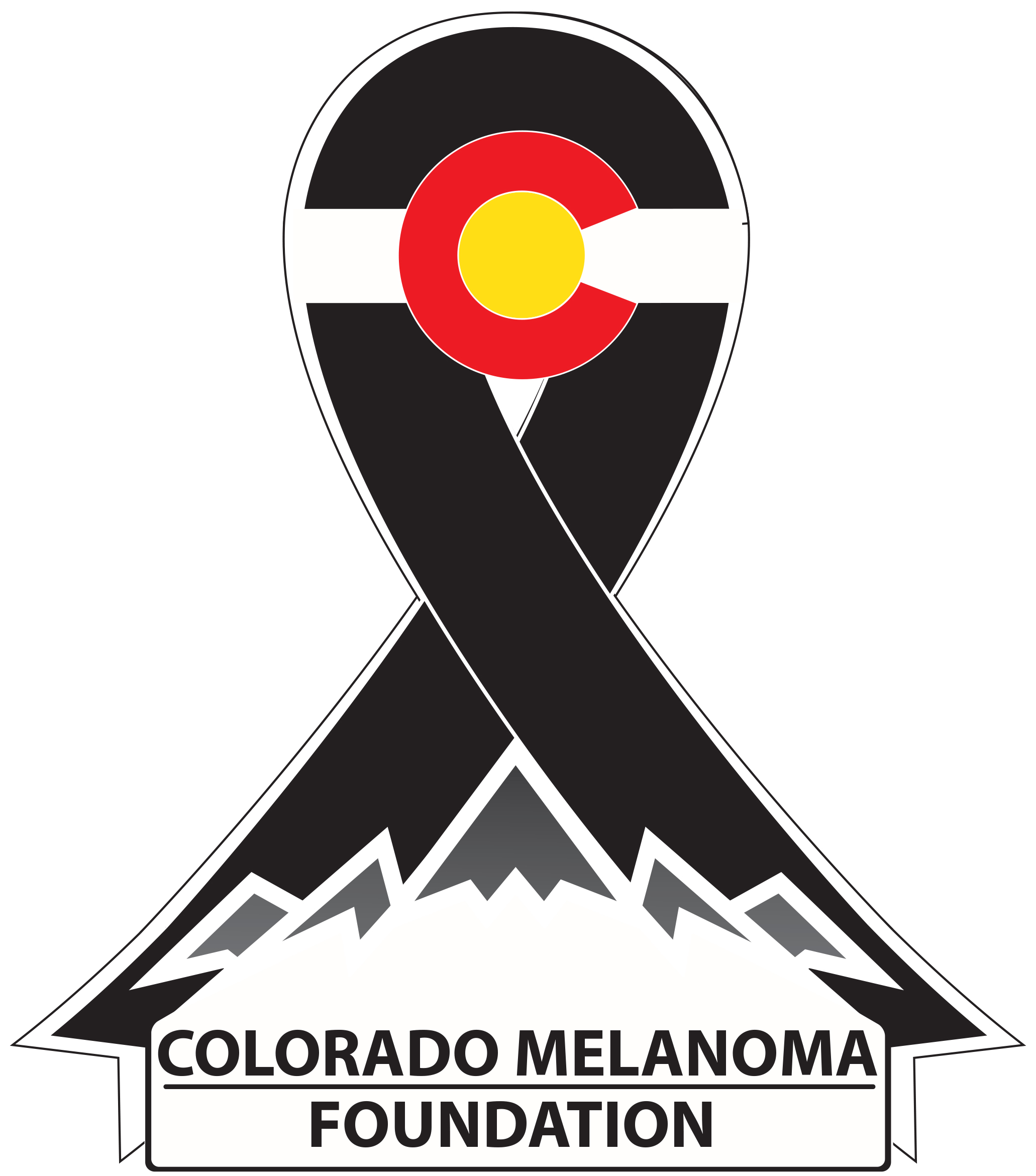 Mallets for Melanoma 2017Company NameLocationItem Information Displayed on Website and at Event Item Information Displayed on Website and at Event Item Name/TitleEstimated ValueDescription/ContentsRestrictions(if applicable)3124 S Parker RdAurora, CO 80014